	Complete the table below, highlighting the advantages and disadvantages of both internal and external recruitment.The information below appeared on the Post Office website in late summer.	Explain why the Post Office might need to employ part-time and full-time casual staff for November and December? (6 marks)	How might a senior manager within the Post Office arrange the recruitment process of the casual staff? (6 marks)5.	How might the process for recruiting Christmas casual staff differ to that of recruiting a shift supervisor for one of the sorting offices? (6 marks)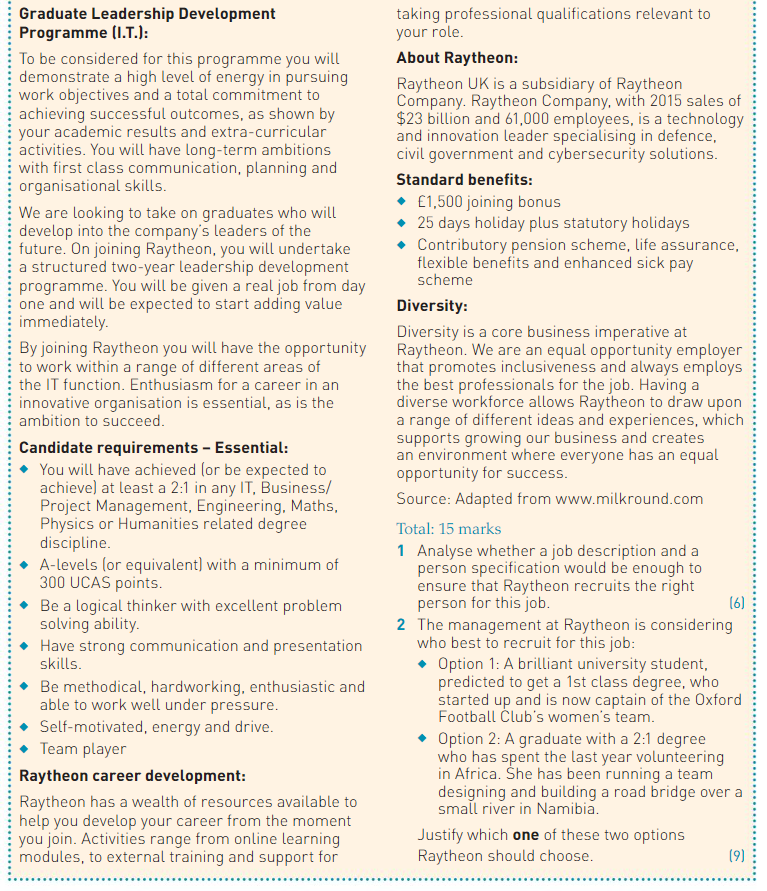 Advantages of internal recruitmentDisadvantages of internal recruitmentAdvantages of external recruitmentDisadvantages of external recruitment